SIPOCPurposeA SIPOC (Supplier, Input, Process, Output, Customer) analysis is a high-level view of a process. Ordered from start to finish, a SIPOC identifies suppliers who provide inputs to a process, which results in an output that is delivered to customers. This tool help identify all internal and external factors, and aligns the team with the inputs and outputs that impact the process.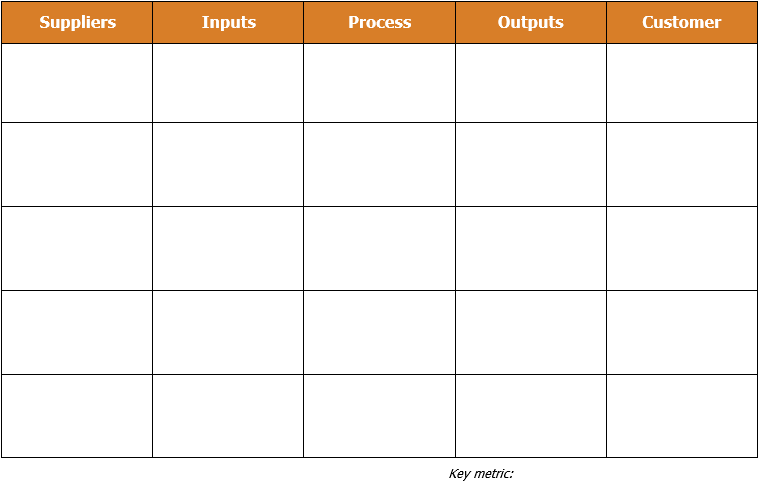 How to FacilitateIt is essential to complete the SIPOC as a team to validate and increase ownership in the success of the process. Use sticky notes so items can be easily moved around. Each row represents a step in the process, along with the supplier, input, output and customer of that step. Guide your team through the SIPOC in the following order: Key metricStart by identifying the key metric of the process (i.e. how do you measure the output of the process?). Write the key metric at the bottom of the output column.Process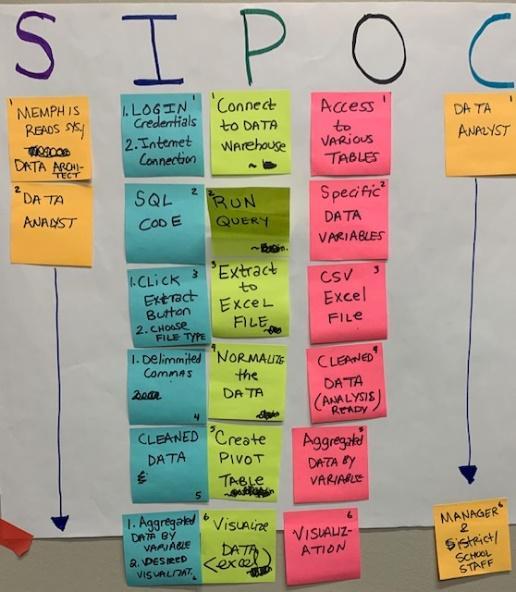 Fill in the Process column using verbs: First, determine the first step of the process;Next, determine the last step of the process that produces the key metric;Fill in the rest of the process column in order of steps in the process;Keep the process high-level by aiming for 5-7 process steps, and validate the scope and boundary of the process with the team.InputsDetermine the inputs for each process step and fill in the Inputs column. There may be multiple inputs, and inputs may be outputs from the previous process step.OutputsDetermine the outputs for each process step and fill in the Outputs column.SuppliersDetermine the suppliers from  the inputs come and fill in the Suppliers column. Suppliers could be a person or a system.CustomersDetermine the customers of the outputs and fill in the Customers column. Customers may be the person/department/area involved in the next step of the process, and there may be multiple customers.	Key metric:EXAMPLE SIPOC – Baking a Custom Cake	Key metric: Customer wait timeSuppliersInputsProcessOutputsCustomer     SuppliersInputsProcessOutputsCustomerCustomerCustomer orderDiscuss customer cake orderCustomer requirementsBakerBookstoreRecipe bookFind a recipeRecipeBakerBakerRecipe, pen, paperMake a list of ingredientsList of ingredientsBaker’s assistantGrocery storeList of ingredients, moneyBuy ingredients from storeIngredientsBaker’s assistantRadioStation frequencyTurn on musicMusicBaker’s assistantBaker,Baker’s assistantIngredients, bowl, whiskMix ingredientsBatterBakerBakerBatter, cake tin, heatBake cakeCakeBakerBakerCake, frosting, spatula, piping bagDecorate cakeDecorated cakeCustomer